NSOA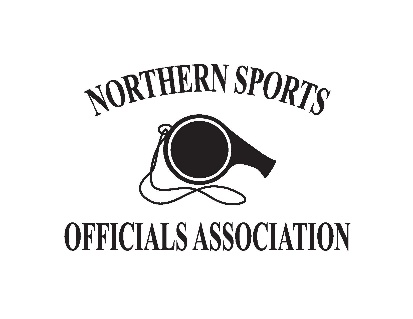 General Membership MeetingSunday August 25, 2019 – 12:00PMBill Parker – President	Mark Stewart – Vice PresidentScott Jones – Member at Large   Joe Johnson – TreasurerMike Reed-Member at LargeCall to order – called to order 12:10pPledge of Allegiance – was recitedDeclaration of Conflict of Interest – None DeclaredNew officials introductions  – 6 new officials stood and introduced themselvesRecognition of 25+ Years MHSAA Registered – several of our members were recognized for the years of continuous years of officiatingRecognition of Finals Officials – our 2018/2019 NSOA finals officials were recognized – Kevin Hughes (Football), Ed McCarty (Basketball) Brian Hawkins (Baseball) Tom Post (softball)President’s Report- Officials Appreciation Dinner – Nov – Scott Jones and Cmte to research dates, times, locations with a spending limit of $1,500. Motion Hughes, 2nd Sizen Approved- RCM – New MHSAA program explained – Mitch Wilson Introduced- New Sheriff in Lansing – Brent Rice – his priorities, training, accountability were discussed. New personal attack on officials policy was discussed.Vice President Report – Members were reminded it is their individual responsibility to ensure they complete their duties and responsibilities regarding MHSAA and NSOA policies.Treasurer’s Report – Account balances were presented – Report approvedLead Assignor’s Report – completing fall schedules and receiving winter schedules. Members were reminded to up date their Arbiter schedules and blocks.Member at Large Report - NoneRecruitment and Retention Coordinator Report – New MHSAA Policy on personal attacksSports Specific – Trainers Reports/MIGS List Requirements clarified and defined and will be posted on websiteFootball – Kevin HughesVolleyball – Don CrossmanBasketball – Bill BartholomewBaseball – Mark StewartSoftball – Ken Allen/Curt WolfMembers Comments – (Reminder these are just comments limited to 2 min)Elections – Ballot were explained that three offices were up for election. VP/Secy, Treasurer and Member at Large. The incumbents were the only ones nominated for their respective offices.  Motion by Sizen, 2nd by Berryhill to forego the ballots and re-elect the nominated members. No objection from the membership. Motion passed unanimously. Re-elected were Mark Stewart, VP/Secretary, Joe Johnson, Treasurer and Mike Reed, Member at LargeAdjournment Motion by Sizen 2nd by Hughes to adjourn at 12:53